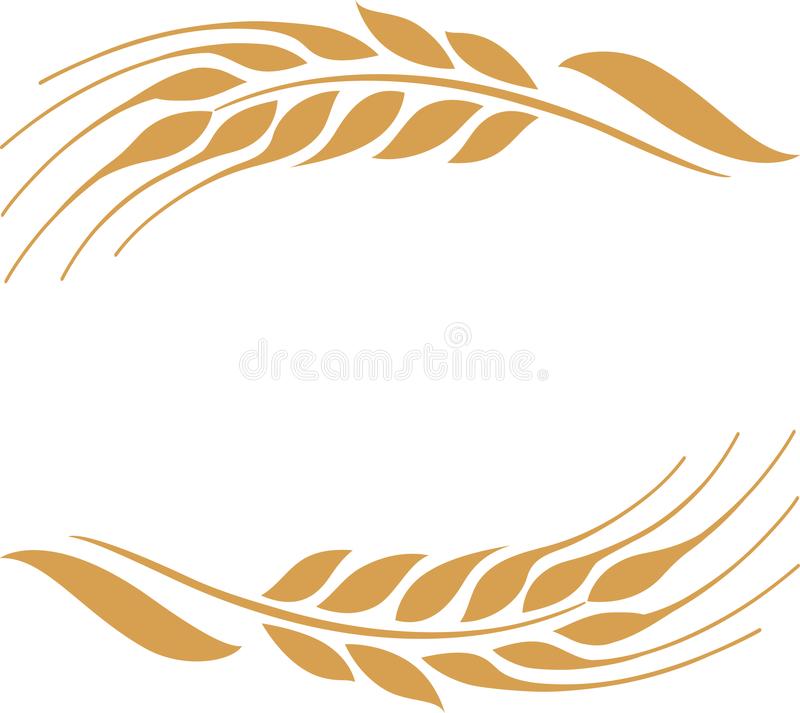 Lammas-tide ServiceA service of thanksgiving for the first fruits of the harvestFollowed by light refreshmentsSunday 4th August 6:00 pmSt George’s Church, Modbury, PL21 0QN                 Talk by:    Rev M Rowland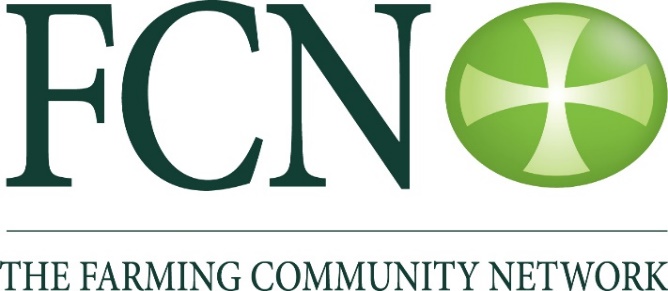 